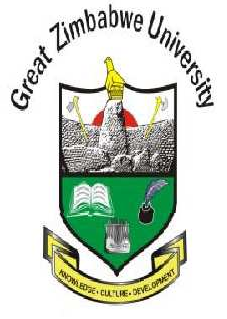     FEES STRUCTURE FOR MARCH 2021 SEMESTERNEWSTUDENTNEWSTUDENTNEWSTUDENTRETURNINGSTUDENTRETURNINGSTUDENTCONVENTIONALZWL$ZWL$ZWL$ZWL$ZWL$ GARY MAGADZIRE SCHOOL OF AGRICULTURE GARY MAGADZIRE SCHOOL OF AGRICULTURE GARY MAGADZIRE SCHOOL OF AGRICULTURE GARY MAGADZIRE SCHOOL OF AGRICULTURE GARY MAGADZIRE SCHOOL OF AGRICULTURE GARY MAGADZIRE SCHOOL OF AGRICULTUREB.Sc (with practicals)30,785.0030,785.0030,785.0029,785.0029,785.00Work Related Learning B.Sc (with practicals)22,985.0022,985.00 SIMON MUZENDA SCHOOL OF ARTS AND CULTURE SIMON MUZENDA SCHOOL OF ARTS AND CULTURE SIMON MUZENDA SCHOOL OF ARTS AND CULTURE SIMON MUZENDA SCHOOL OF ARTS AND CULTURE SIMON MUZENDA SCHOOL OF ARTS AND CULTURE SIMON MUZENDA SCHOOL OF ARTS AND CULTUREB.A (with practicals)28,055.0028,055.0028,055.0027,055.0027,055.00Work Related Learning B.A (with practicals)21,055.0021,055.00B.A (without practicals)26,960.0026,960.0026,960.0025,960.0025,960.00B.A (without practicals) on Work Related Learning19,960.0019,960.00MUNHUMUTAPA SCHOOL OF COMMERCEB.Com (with practicals) Tourism and Culture31,060.0031,060.0031,060.0030,060.0030,060.00Work Related Learning B.Com (with practicals) Tourism and Culture24,060.0024,060.00B.Com (without practicals)26,960.0026,960.0026,960.0025,960.0025,960.00Work Related Learning, B.Com (without practicals)19,960.0019,960.00 ROBERT GABRIEL MUGABE SCHOOL OF EDUCATION AND CULTURE   ROBERT GABRIEL MUGABE SCHOOL OF EDUCATION AND CULTURE   ROBERT GABRIEL MUGABE SCHOOL OF EDUCATION AND CULTURE   ROBERT GABRIEL MUGABE SCHOOL OF EDUCATION AND CULTURE   ROBERT GABRIEL MUGABE SCHOOL OF EDUCATION AND CULTURE   ROBERT GABRIEL MUGABE SCHOOL OF EDUCATION AND CULTURE  B.Ed (with Science practicals) 28,785.0028,785.0028,785.0027,785.0027,785.00Work Related Learning, B.Ed with Science practicals21,785.0021,785.00B.Ed (with non-Sciences practicals)28,055.0028,055.0028,055.0027,055.0027,055.00Work Related Learning B.Ed (with non-Science practicals)21,055.0021,055.00B.Ed (without practicals)26,960.0026,960.0026,960.0025,960.0025,960.00Work Related Learning B.Ed (without practicals)19,960.0019,960.00HERBERT CHITEPO SCHOOL OF LAWBachelor of Law: LLB27,140.0027,140.0027,140.0026,140.0026,140.00Work Related Learning, Bachelor of Law: LLB20,140.0020,140.00 SCHOOL OF NATURAL SCIENCEB.Sc. Natural Science (with practicals)30,785.0030,785.0030,785.0029,785.0029,785.00Work Related Learning, B.Sc Natural Sc. (with practicals)22,985.0022,985.00 JULIUS NYERERE SCHOOL OF SOCIAL SCIENCES JULIUS NYERERE SCHOOL OF SOCIAL SCIENCES JULIUS NYERERE SCHOOL OF SOCIAL SCIENCES JULIUS NYERERE SCHOOL OF SOCIAL SCIENCES JULIUS NYERERE SCHOOL OF SOCIAL SCIENCES JULIUS NYERERE SCHOOL OF SOCIAL SCIENCESB.Sc (with practicals)28,055.0028,055.0028,055.0027,055.0027,055.00Work Related Learning, B.Sc (with practicals)21,055.0021,055.00B.Sc (without practicals)26,960.0026,960.0026,960.0025,960.0025,960.00Work Related Learning, BSc (without  practicals)19,960.0019,960.00BLOCK RELEASE/WEEKEND           CLASS FEES STRUCTUREBLOCK RELEASE/WEEKEND           CLASS FEES STRUCTUREBLOCK RELEASE/WEEKEND           CLASS FEES STRUCTUREBLOCK RELEASE/WEEKEND           CLASS FEES STRUCTUREBLOCK RELEASE/WEEKEND           CLASS FEES STRUCTUREBLOCK RELEASE/WEEKEND           CLASS FEES STRUCTUREGARY MAGADZIRE SCHOOL OF AGRICULTURE/ NATURAL SCIENCESGARY MAGADZIRE SCHOOL OF AGRICULTURE/ NATURAL SCIENCESNEWSTUDENTNEWSTUDENTRETURNINGSTUDENTRETURNINGSTUDENTZWL$ZWL$ZWL$ZWL$B.Sc (on campus)B.Sc (on campus)27,505.0027,505.0026,505.0026,505.00B.Sc (off campus, Chiredzi)B.Sc (off campus, Chiredzi)32,705.0032,705.0031,705.0031,705.00SIMON MUZENDA SCHOOL OF ARTSSIMON MUZENDA SCHOOL OF ARTSSIMON MUZENDA SCHOOL OF ARTSSIMON MUZENDA SCHOOL OF ARTSSIMON MUZENDA SCHOOL OF ARTSSIMON MUZENDA SCHOOL OF ARTSB.A Special Honours (on campus, Masvingo/Mashava)B.A Special Honours (on campus, Masvingo/Mashava)23,680.0023,680.0023,680.0022,680.00B.A on campus (Masvingo/Mashava)B.A on campus (Masvingo/Mashava)23,680.0023,680.0023,680.0022,680.00B.A on campus (Masvingo/Mashava) with practicalsB.A on campus (Masvingo/Mashava) with practicals24,775.0024,775.0024,775.0023,775.00M.A on campus (Masvingo/Mashava)M.A on campus (Masvingo/Mashava)38,750.0038,750.0038,750.0037,750.00MUNHUMUTAPA SCHOOL OF COMMERCEMUNHUMUTAPA SCHOOL OF COMMERCEMUNHUMUTAPA SCHOOL OF COMMERCEMUNHUMUTAPA SCHOOL OF COMMERCEMUNHUMUTAPA SCHOOL OF COMMERCEMUNHUMUTAPA SCHOOL OF COMMERCEB.Com (on campus, Masvingo/Mashava)B.Com (on campus, Masvingo/Mashava)B.Com (on campus, Masvingo/Mashava)23,680.0023,680.0022,680.00B.Com (off campus, Hre/Byo)B.Com (off campus, Hre/Byo)B.Com (off campus, Hre/Byo)28,880.0028,880.0027,880.00B.Com Special Honours (on campus, Masvingo/Mashava)B.Com Special Honours (on campus, Masvingo/Mashava)B.Com Special Honours (on campus, Masvingo/Mashava)23,680.0023,680.0022,680.00B.Com Special Honours (off       campus, Hre/Byo)B.Com Special Honours (off       campus, Hre/Byo)B.Com Special Honours (off       campus, Hre/Byo)28,880.0028,880.0027,880.00MBA/Master Development Finance (on campus Masvingo, Mashava)MBA/Master Development Finance (on campus Masvingo, Mashava)MBA/Master Development Finance (on campus Masvingo, Mashava)40,750.0040,750.0039,750.00MBA/Master Development Finance (off campus, Hre/Byo)MBA/Master Development Finance (off campus, Hre/Byo)MBA/Master Development Finance (off campus, Hre/Byo)45,950.0045,950.0044,950.00M.Com on campus (Masvingo/Mashava)M.Com on campus (Masvingo/Mashava)M.Com on campus (Masvingo/Mashava)38,750.0038,750.0037,750.00M.Com (off campus, (Hre/Byo)M.Com (off campus, (Hre/Byo)M.Com (off campus, (Hre/Byo)43,950.0043,950.0042,950.00 ROBERT GABRIEL MUGABE SCHOOL OF EDUCATION AND CULTURE ROBERT GABRIEL MUGABE SCHOOL OF EDUCATION AND CULTURE ROBERT GABRIEL MUGABE SCHOOL OF EDUCATION AND CULTURE ROBERT GABRIEL MUGABE SCHOOL OF EDUCATION AND CULTURE ROBERT GABRIEL MUGABE SCHOOL OF EDUCATION AND CULTURE ROBERT GABRIEL MUGABE SCHOOL OF EDUCATION AND CULTUREB.Ed In Service (without practicals, on     campus, Masvingo/Mashava)B.Ed In Service (without practicals, on     campus, Masvingo/Mashava)B.Ed In Service (without practicals, on     campus, Masvingo/Mashava)23,680.0023,680.0022,680.00B.Ed In Service (without practicals, off  campus (Hre/Byo)B.Ed In Service (without practicals, off  campus (Hre/Byo)B.Ed In Service (without practicals, off  campus (Hre/Byo)28,880.0028,880.0027,880.00B.Ed (with practicals non Sciences, on                             campus (Masvingo/Mashava)B.Ed (with practicals non Sciences, on                             campus (Masvingo/Mashava)B.Ed (with practicals non Sciences, on                             campus (Masvingo/Mashava)24,775.0024,775.0023,775.00B.Ed (with practicals non Sciences, off            campus (Hre/Byo)B.Ed (with practicals non Sciences, off            campus (Hre/Byo)B.Ed (with practicals non Sciences, off            campus (Hre/Byo)29,975.0029,975.0028,975.00B.Ed (with practicals non Sciences on campus (Masvingo/ Mashava)B.Ed (with practicals non Sciences on campus (Masvingo/ Mashava)B.Ed (with practicals non Sciences on campus (Masvingo/ Mashava)25,505.0025,505.0024,505.00B.Ed with practicals Sciences off campus Hre/Byo)B.Ed with practicals Sciences off campus Hre/Byo)B.Ed with practicals Sciences off campus Hre/Byo)30,705.0030,705.0029,705.00M.Ed Special Needs/ECD with practicals oncampus (Masvingo/Mashava)M.Ed Special Needs/ECD with practicals oncampus (Masvingo/Mashava)M.Ed Special Needs/ECD with practicals oncampus (Masvingo/Mashava)39,845.0039,845.0038,845.00M.Ed Special Needs/ECD with practicals offcampus (Hre/Byo)M.Ed Special Needs/ECD with practicals offcampus (Hre/Byo)M.Ed Special Needs/ECD with practicals offcampus (Hre/Byo)45,045.0045,045.0044,045.00MEd without practicalson campus (Masvingo/Mashava)MEd without practicalson campus (Masvingo/Mashava)MEd without practicalson campus (Masvingo/Mashava)38,750.0038,750.0037,750.00MEd without practicals off campus (Hre/Byo)MEd without practicals off campus (Hre/Byo)MEd without practicals off campus (Hre/Byo)43,950.0043,950.0042,950.00Grad. DE on campus (Masvingo/Mashava)Grad. DE on campus (Masvingo/Mashava)Grad. DE on campus (Masvingo/Mashava)34,360.0034,360.0033,360.00Grad. DE on campus-off campus (Hre/Byo)Grad. DE on campus-off campus (Hre/Byo)Grad. DE on campus-off campus (Hre/Byo)39,560.0039,560.0038,560.00Postgraduate DHTE (on campus, Masvingo/Mashava)Postgraduate DHTE (on campus, Masvingo/Mashava)Postgraduate DHTE (on campus, Masvingo/Mashava)35,455.0035,455.0034455.00Postgraduate DHTE off campus (Hre/Byo)Postgraduate DHTE off campus (Hre/Byo)Postgraduate DHTE off campus (Hre/Byo)40,655.0040,655.0039,655.00JULIUS NYERERE SCHOOL OF SOCIAL SCIENCESJULIUS NYERERE SCHOOL OF SOCIAL SCIENCESJULIUS NYERERE SCHOOL OF SOCIAL SCIENCESNEW STUDENTNEW STUDENTRETURNING STUDENTZWL$ZWL$ZWL$B.Sc Special Honours on campus(Masvingo/Mashava)B.Sc Special Honours on campus(Masvingo/Mashava)B.Sc Special Honours on campus(Masvingo/Mashava)23,680.0023,680.0022,680.00B.Sc Special Honours (off campus, Hre/Byo)B.Sc Special Honours (off campus, Hre/Byo)B.Sc Special Honours (off campus, Hre/Byo)28,880.0028,880.0027,880.00B.Sc (with practicals on campus)B.Sc (with practicals on campus)B.Sc (with practicals on campus)28,055.0028,055.0027,055.00B.Sc (with practicals off campus)B.Sc (with practicals off campus)B.Sc (with practicals off campus)33,250.0033,250.0032,255.00B.Sc (without practicals off campus)B.Sc (without practicals off campus)B.Sc (without practicals off campus)32,160.0032,160.0031,160.00M.Sc (on campus (Masvingo/Mashava)M.Sc (on campus (Masvingo/Mashava)M.Sc (on campus (Masvingo/Mashava)38,750.0038,750.0037,750.00M.Sc (off campus (Hre/Byo)M.Sc (off campus (Hre/Byo)M.Sc (off campus (Hre/Byo)43,950.0043,950.0042,680.00M.Sc (with practicals, on campus)M.Sc (with practicals, on campus)M.Sc (with practicals, on campus)39,845.0039,845.0038,845.00M.Sc (with practicals, off campus)M.Sc (with practicals, off campus)M.Sc (with practicals, off campus)45,045.0045,045.0044,045.00DIPLOMAS / CERTIFICATESDIPLOMAS / CERTIFICATESDIPLOMAS / CERTIFICATESDIPLOMAS / CERTIFICATESDIPLOMAS / CERTIFICATESDIPLOMAS / CERTIFICATESDiploma (All Schools) on campus (Masvingo/Mashava)Diploma (All Schools) on campus (Masvingo/Mashava)Diploma (All Schools) on campus (Masvingo/Mashava)16,335.0016,335.0015,335.00Diploma off campus (Chiredzi)Diploma off campus (Chiredzi)Diploma off campus (Chiredzi)21,535.0021,535.0020,535.00Postgraduate Diploma Project Planning, Monitoring and EvaluationPostgraduate Diploma Project Planning, Monitoring and EvaluationPostgraduate Diploma Project Planning, Monitoring and Evaluation35,455.0035,455.0034,455.00Certificate All Schools (on campus (Masvingo/Mashava) without practicals)Certificate All Schools (on campus (Masvingo/Mashava) without practicals)Certificate All Schools (on campus (Masvingo/Mashava) without practicals)14,560.0014,560.0013,560.00Certificate All Schools (off campus, without practicals)Certificate All Schools (off campus, without practicals)Certificate All Schools (off campus, without practicals)19,760.0019,760.0018,760.00Certificate All Schools (on campus (Masvingo/Mashava) with practicalsCertificate All Schools (on campus (Masvingo/Mashava) with practicalsCertificate All Schools (on campus (Masvingo/Mashava) with practicals15,655.0015,655.0014,655.00Certificate All Schools (off campus, with                      practicals)Certificate All Schools (off campus, with                      practicals)Certificate All Schools (off campus, with                      practicals)20,855.0020,855.0019,855.00Certificate All Schools (on campus, (Masvingo/Mashava) Sciences with   practicalsCertificate All Schools (on campus, (Masvingo/Mashava) Sciences with   practicalsCertificate All Schools (on campus, (Masvingo/Mashava) Sciences with   practicals16,385.0016,385.0015,385.00Certificate All Schools (off campus-Sciences with practicals)Certificate All Schools (off campus-Sciences with practicals)Certificate All Schools (off campus-Sciences with practicals)21,555.0021,555.0020,555.00 M.PHIL/D.PHIL M.PHIL/D.PHIL M.PHIL/D.PHIL M.PHIL/D.PHIL M.PHIL/D.PHIL M.PHIL/D.PHILM.Phil. (All Schools)M.Phil. (All Schools)M.Phil. (All Schools)46,000.0046,000.0045,000.00D.Phil. (All Schools)D.Phil. (All Schools)D.Phil. (All Schools)58,000.0058,000.0057,000.00INTERNATIONAL STUDENTSINTERNATIONAL STUDENTSINTERNATIONAL STUDENTSINTERNATIONAL STUDENTSINTERNATIONAL STUDENTSINTERNATIONAL STUDENTSUSDUSDUSD Undergraduate Undergraduate Undergraduate1,495.001,495.001,485.00PostgraduatePostgraduatePostgraduate1,550.001,550.001,500.00M.Phil.M.Phil.M.Phil.1,650.001,650.001,600.00D.Phil.D.Phil.D.Phil.1,750.001,750.001,700.00